HESSENWALD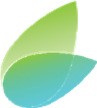 SCHULEHessenwaldschule | Wolfsgartenallee 8 | 64331 Weiterstadt	Weiterstadt, 31.01.2019Praktikumstermine:Klasse:Klassenlehrkraft:Termin:2019201920198aFrau Röder14.10. – 25.10.20198bFrau Hölzer14.10. – 25.10.20198cHerr Balasz14.10. – 25.10.20198dFrau Gläser14.10. – 25.10.20198eFrau Stiller14.10. – 25.10.20192020202020208aFrau Allgäuer19.10. – 30.10.20208bHerr Oberle19.10. – 30.10.20208cFrau Henninger19.10. – 30.10.20208dFrau Hartmann19.10. – 30.10.20208eFrau Krapp19.10. – 30.10.20209aHerr Olgun23.03. – 03.04.20209bHerr Hambitzer23.03. – 03.04.20209cFrau Tetik23.03. – 03.04.20209dFrau Cid23.03. – 03.04.20209eFrau Trebbin23.03. – 03.04.20202021202120218aFrau Bajwa25.10. – 05.11.20218bHerr Ebert25.10. – 05.11.20218cHerr Ziems25.10. – 05.11.20218dFrau Bochenek25.10. – 05.11.20218eHerr Mamak25.10. – 05.11.20219aFrau Röder22.03. – 01.04.20219bFrau Hölzer22.03. – 01.04.20219cHerr Balasz22.03. – 01.04.20219dFrau Gläser22.03. – 01.04.20219eFrau Stiller22.03. – 01.04.20212022202220228aFrau A. Hartmann31.10. – 11.11.20228bHerr Ohler31.10. – 11.11.20228cFrau Diker31.10. – 11.11.20228dFrau Grothues31.10. – 11.11.20228eHerr Zänglein31.10. – 11.11.202209aFrau Allgäuer28.03. – 08.04.202209bHerr Oberle28.03. – 08.04.202209cFrau Henninger28.03. – 08.04.202209dFrau Hartmann28.03. – 08.04.202209eFrau Krapp28.03. – 08.04.2022202320232023Jg. 830.10. – 10.11.2023Jg. 920.03. – 31.03.2023